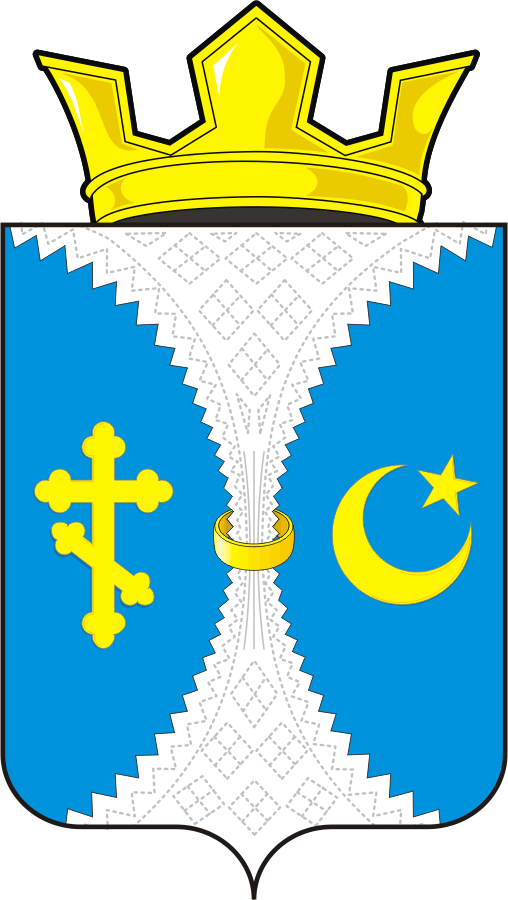 АДМИНИСТРАЦИЯМУНИЦИПАЛЬНОГООБРАЗОВАНИЯЖЕЛТИНСКИЙ СЕЛЬСОВЕТ
САРАКТАШСКОГО РАЙОНА
ОРЕНБУРГСКОЙ ОБЛАСТИПОСТАНОВЛЕНИЕ07.06.2021   № 43-пс.ЖелтоеО внесении изменений в Административный регламент Предоставления  муниципальной услуги  «Оформление документов на передачу квартир в собственность граждан (приватизация жилья) по многоквартирным и одноквартирным домам», утвержденный постановлением администрации муниципального образования Желтинский сельсовет от 22.02.2019 №  30-пРассмотрев протест прокуратуры Саракташского района от 31.03.2021г. № 7/1-2021, руководствуясь Федеральными Законами от 6.10.2003 № 131-ФЗ «Об общих принципах организации местного самоуправления в Российской Федерации», от 27.07.2010 №210-ФЗ «Об организации предоставления государственных и муниципальных услуг», Распоряжением Правительства РФ от 25 апреля 2011 г. N 729-р «О перечне услуг, оказываемых государственными и муниципальными учреждениями и другими организациями, в которых размещается государственное задание (заказ) или муниципальное задание (заказ), подлежащих включению в реестры государственных или муниципальных услуг и предоставляемых в электронной форме», Уставом муниципального образования Желтинский сельсовет Саракташского района Оренбургской области,1. Внести в Административный регламент Предоставления  муниципальной услуги  «Оформление документов на передачу квартир в собственность граждан (приватизация жилья) по многоквартирным и одноквартирным домам», утвержденный постановлением администрации муниципального образования Желтинский сельсовет от 22.02.2019 №  30-п (далее- Регламент) следующие изменения:1.1. Подпункт 5 пункта 2.6.1. Регламента изложить в новой редакции:«5) документы, подтверждающие регистрацию по месту жительства;».2. Настоящее постановление вступает в силу после его обнародования на территории сельсовета и подлежит размещению на официальном сайте администрации Желтинского сельсовета.3.Контроль за исполнением настоящего постановления возложить на заместителя главы администрации Кузнецову Р.А. Глава  сельсовета                                                                    Р.З. МинкинРазослано:  Кузнецовой Р.А., прокуратуре района, в дело 